Sample Version only - Real one needs to be set to classroom in Sept.Always ask permission before using the computer.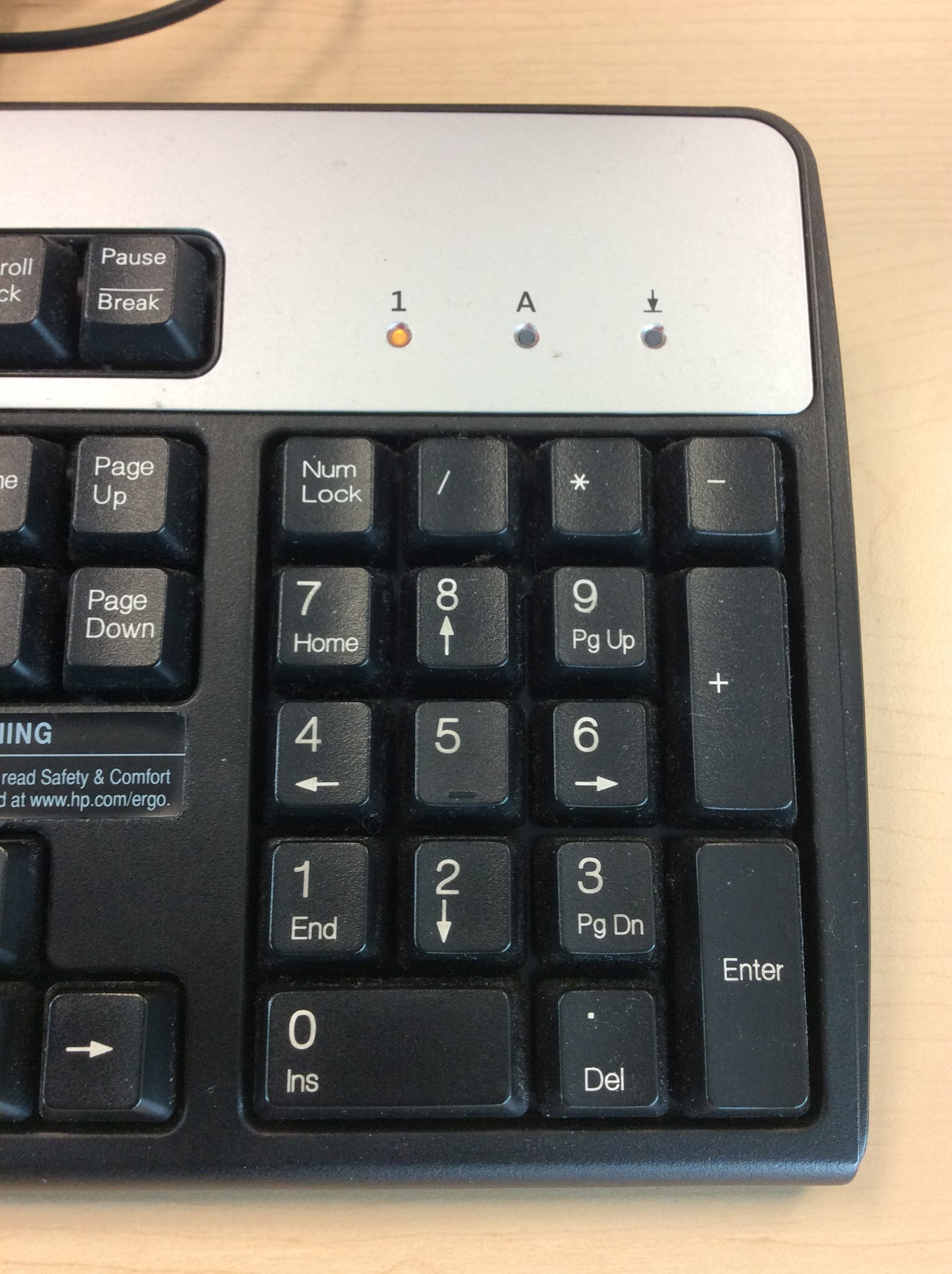 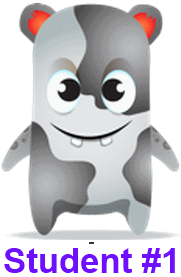 Always be a good Digital Citizen.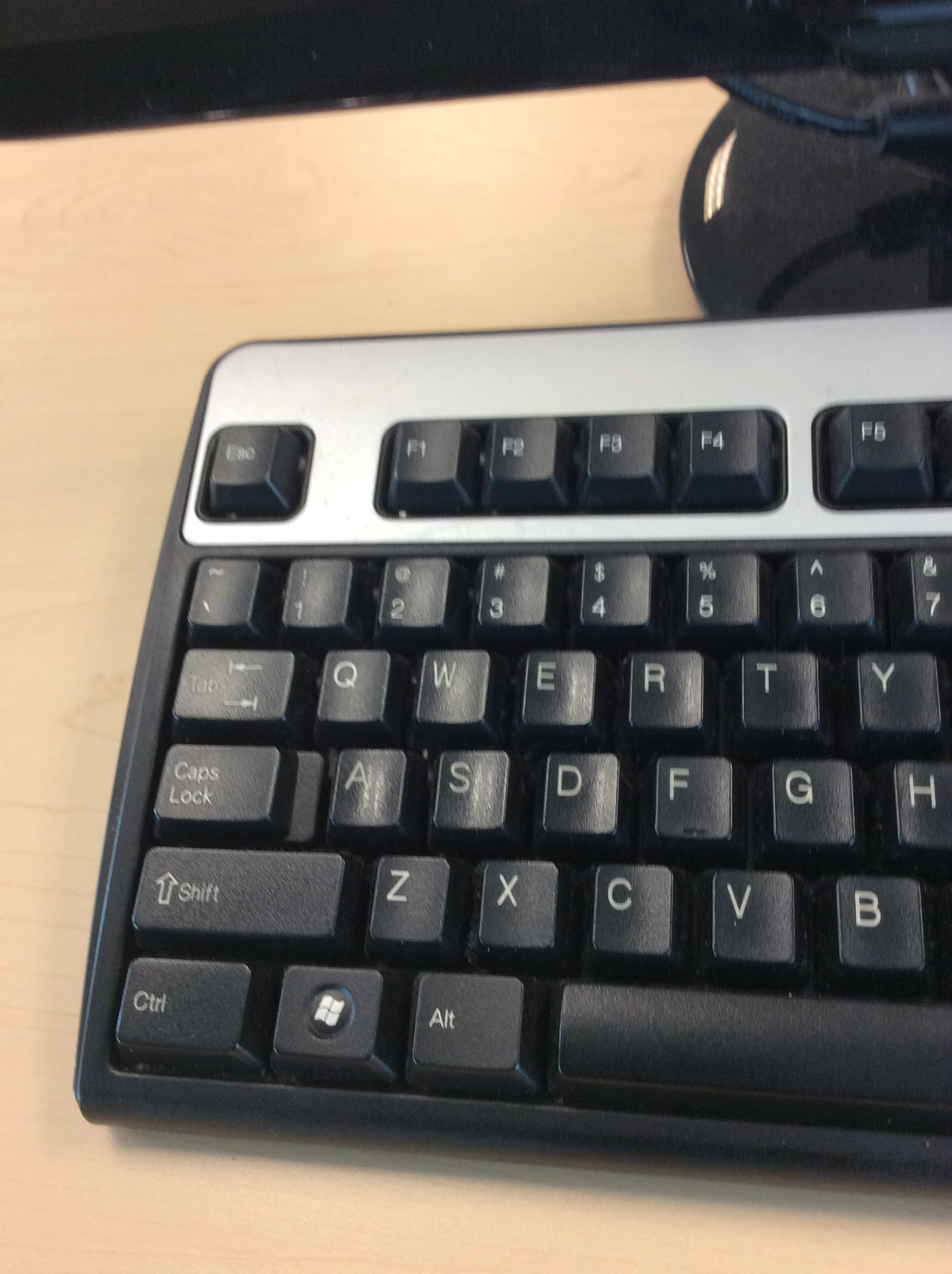 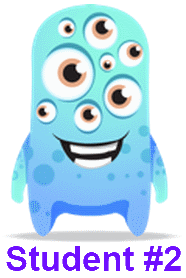 Keep all four legs of your chair on the ground.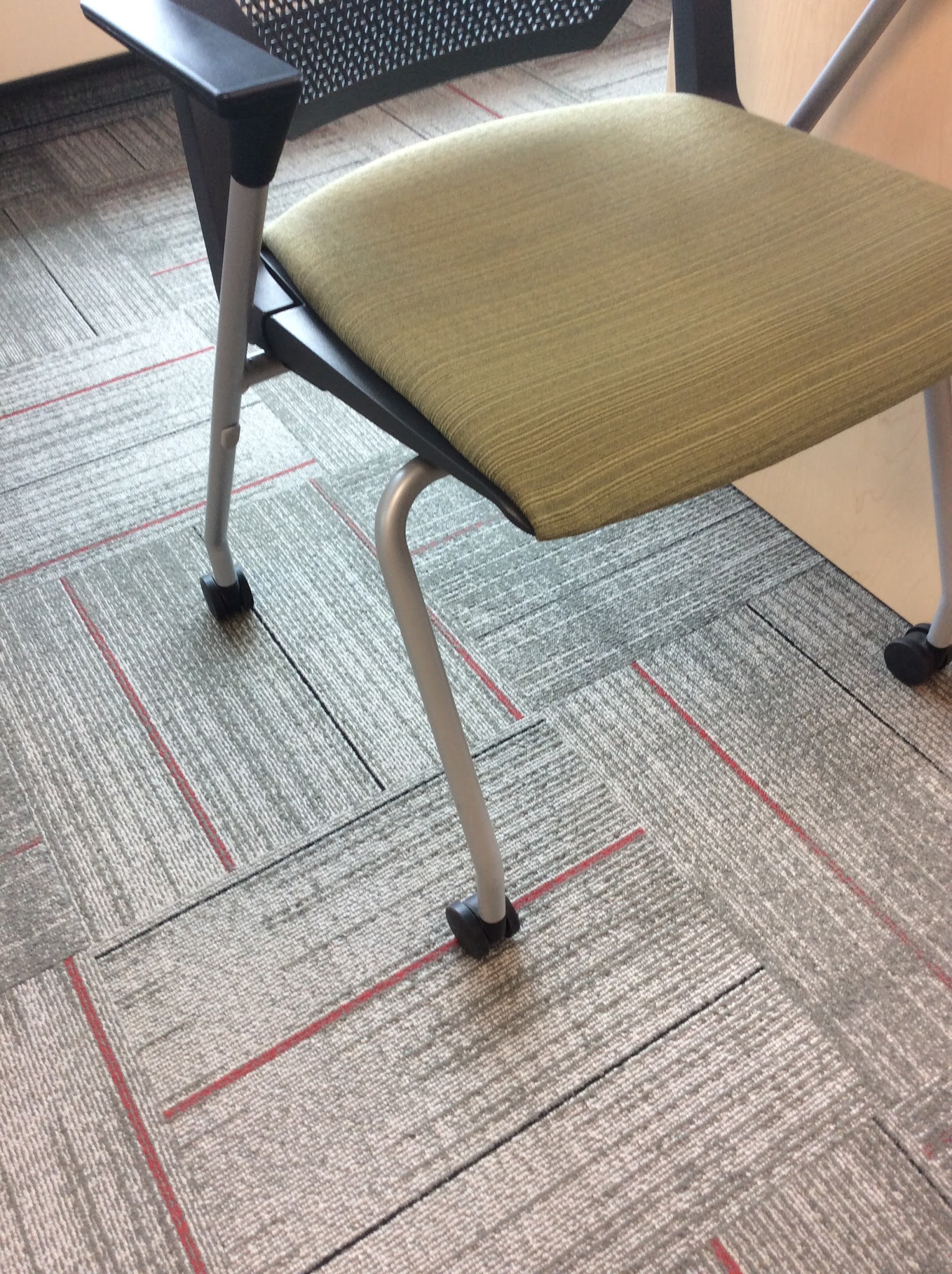 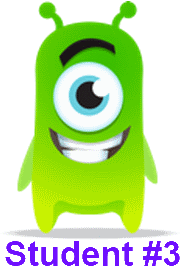 Ask permission before using the Smart Board.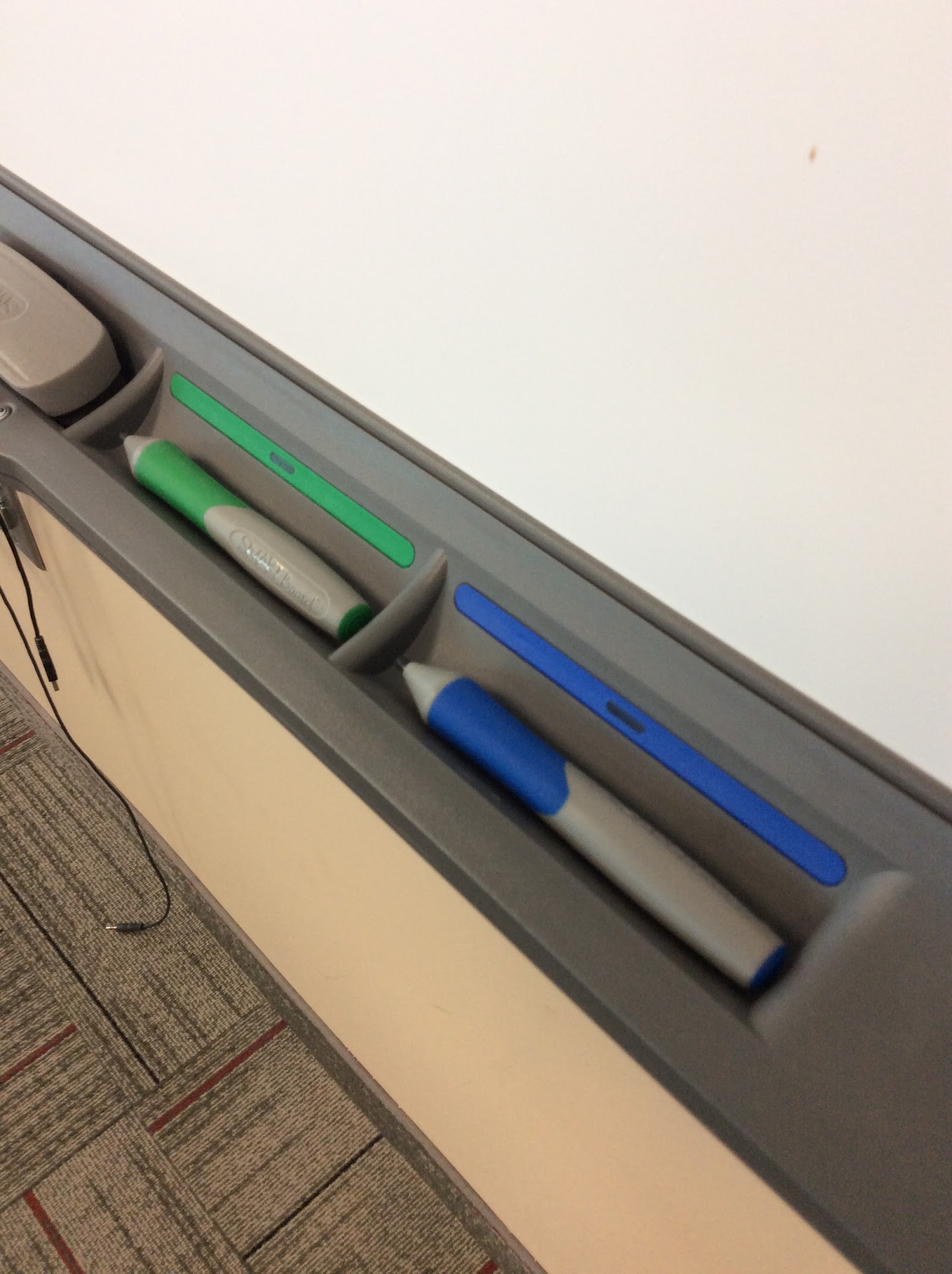 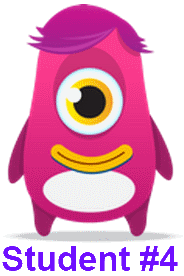 Ask permission before you print any material.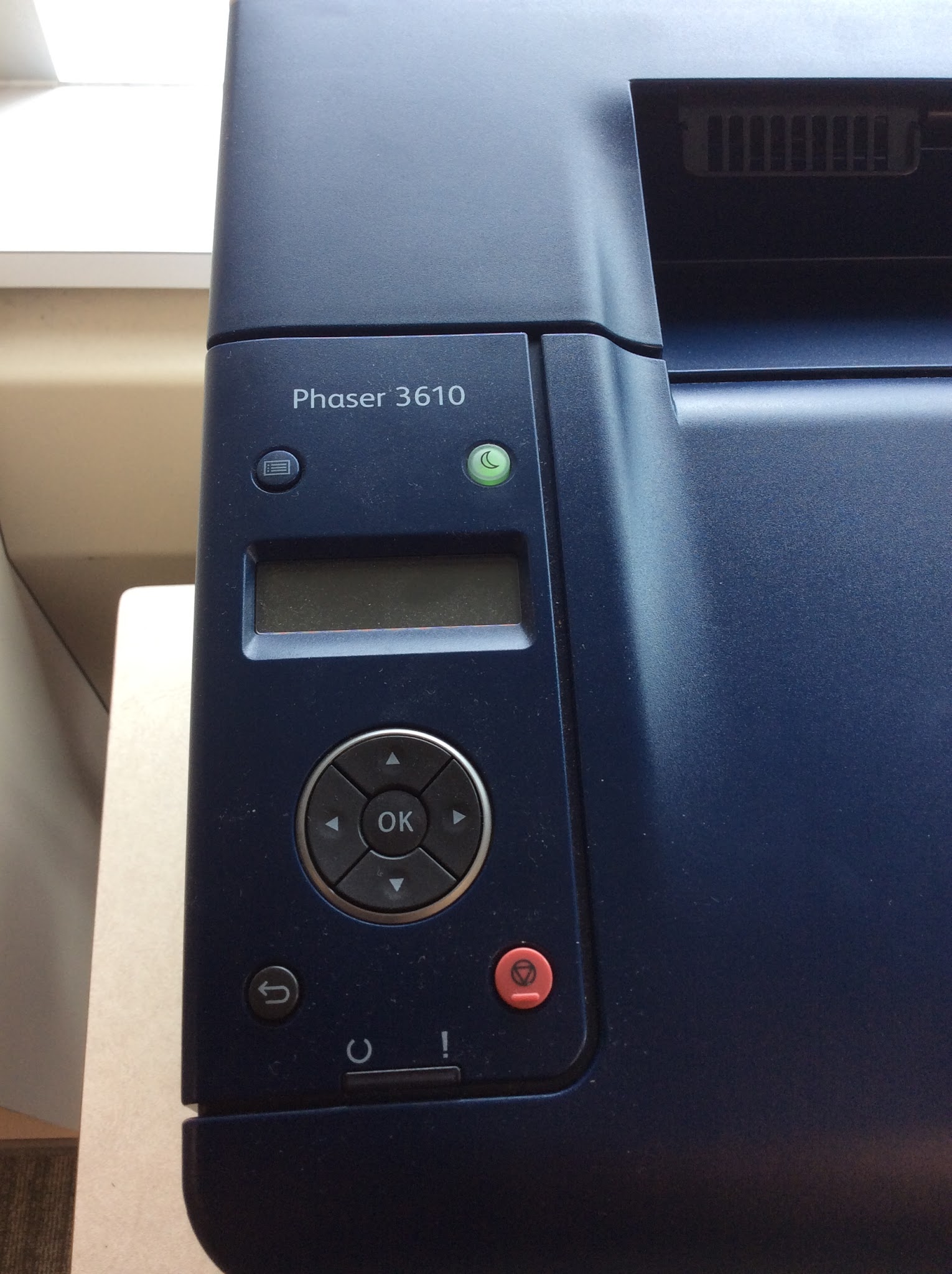 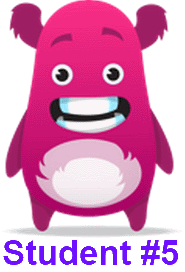 Return all Smart Board pens to the correct place.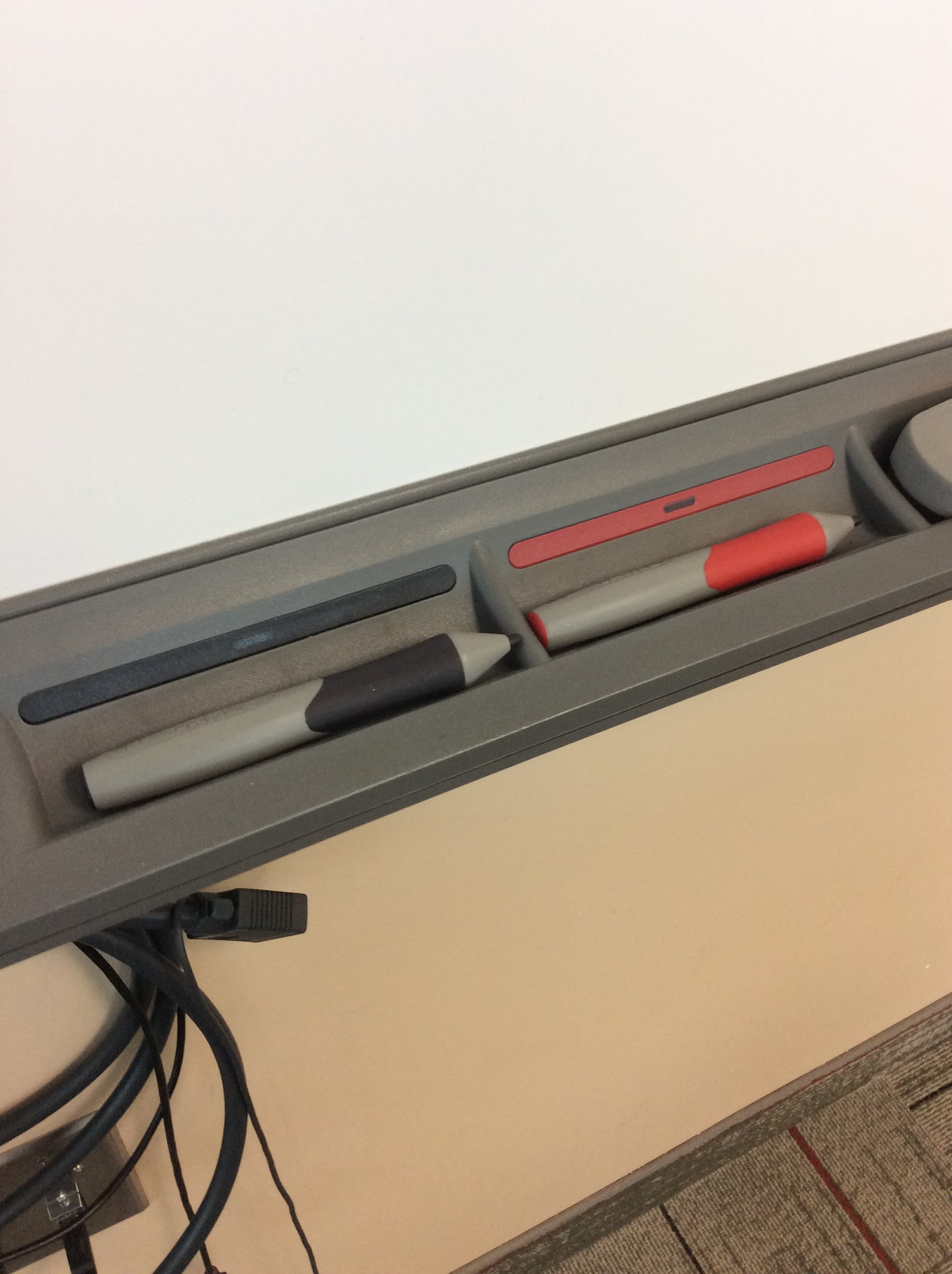 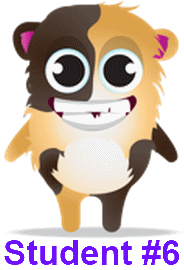 Double check you are not printing more pages than you need.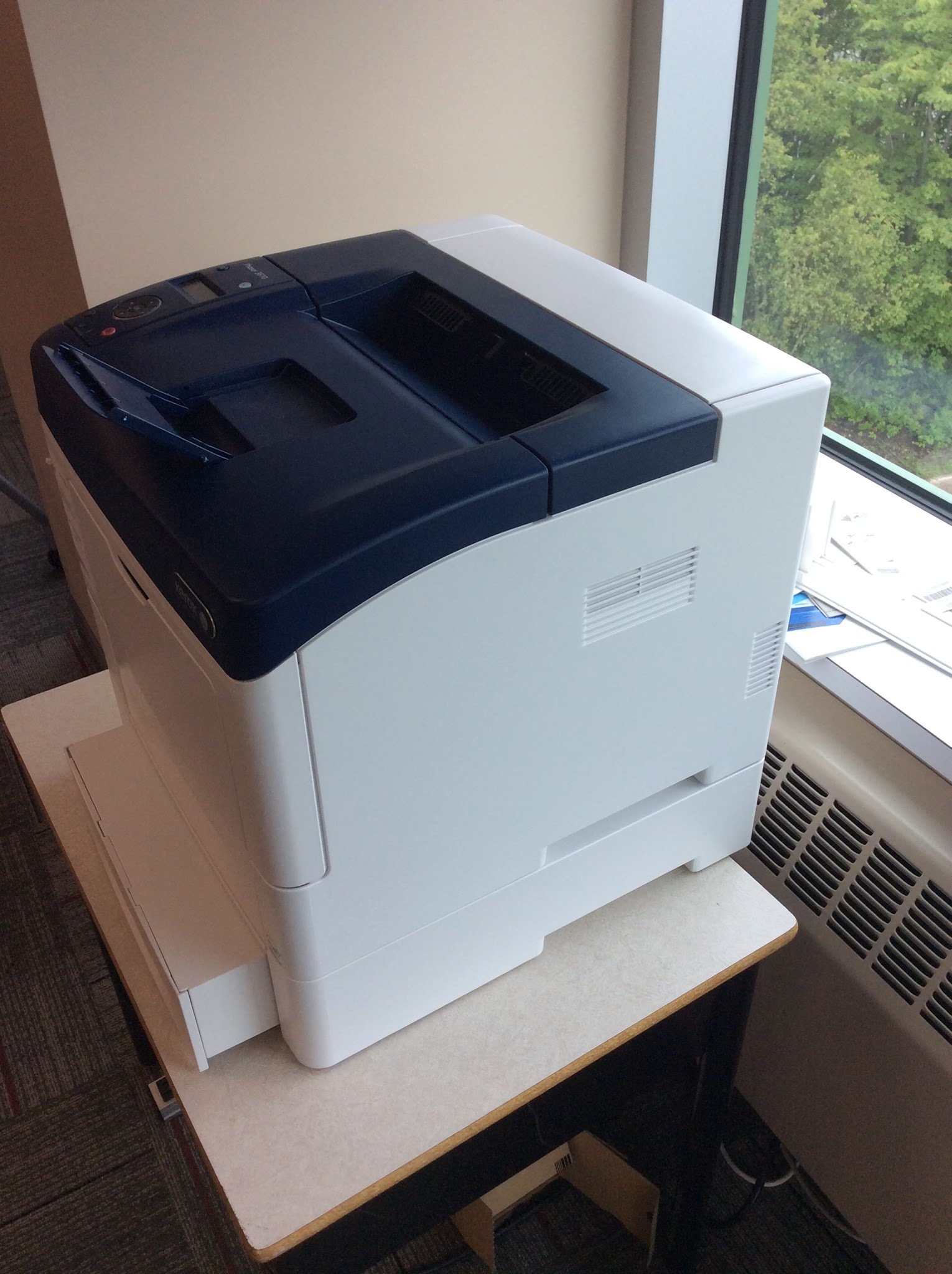 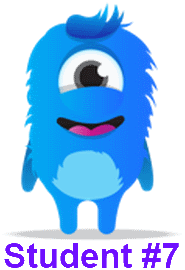 Don’t be afraid to make mistakes.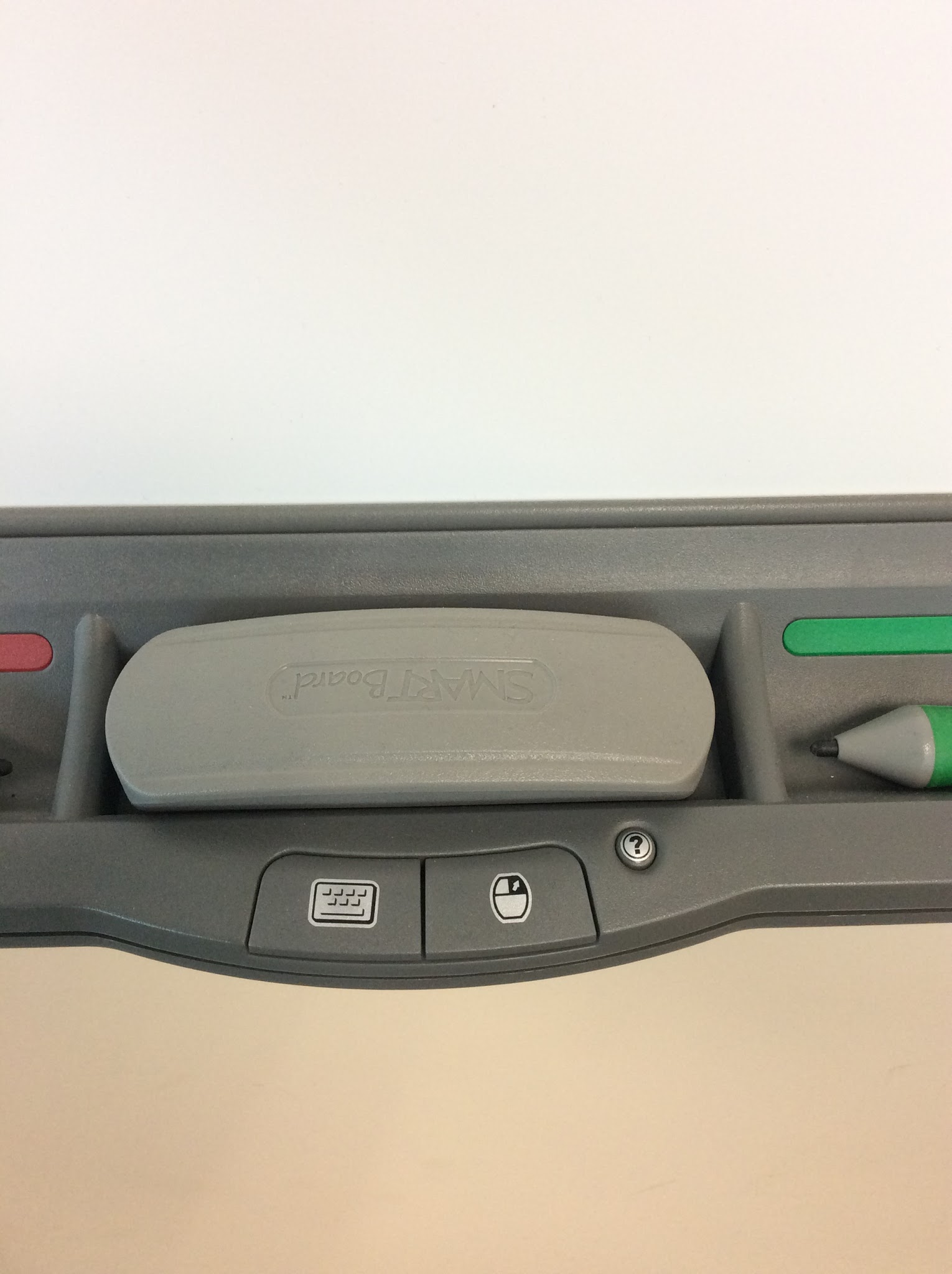 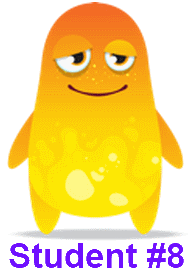 Keep hand away from electrical sockets.  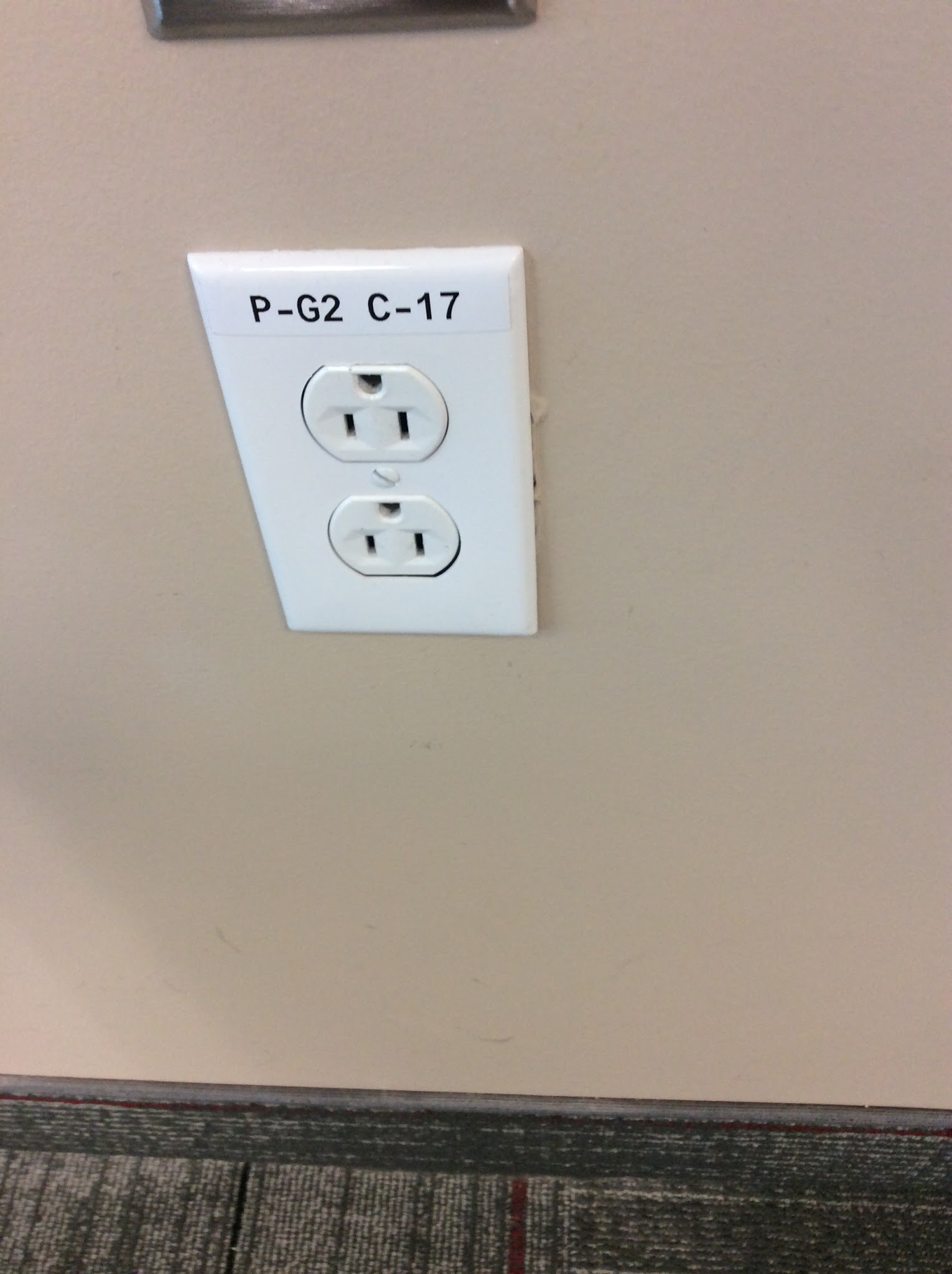 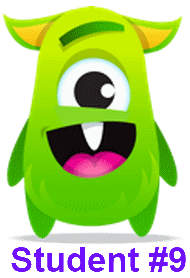 Put all food waste in the compost bin.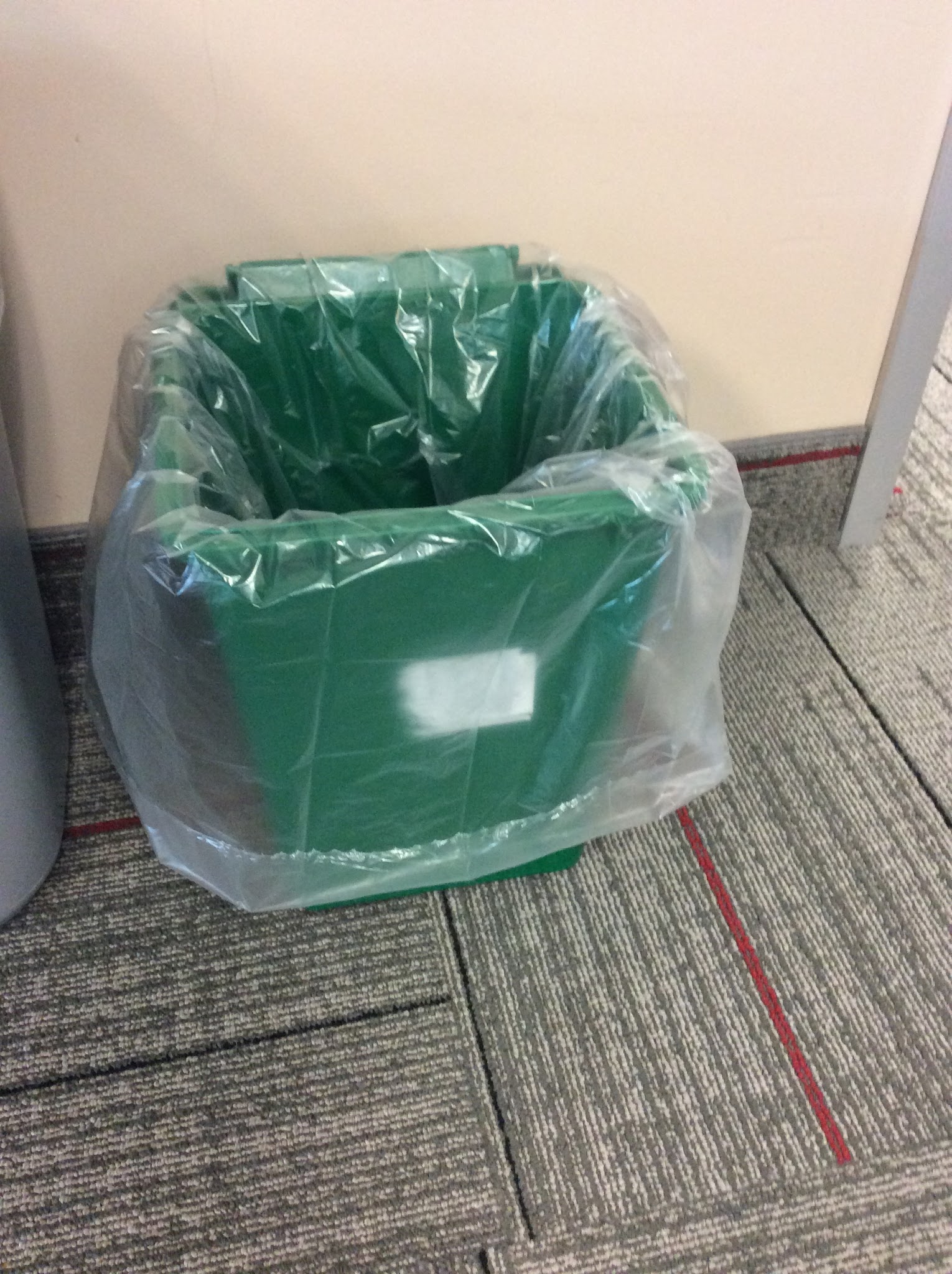 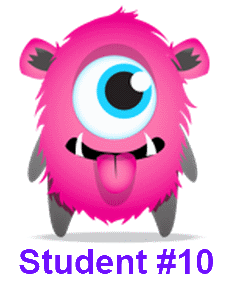 Make sure no garbage is left on the floor.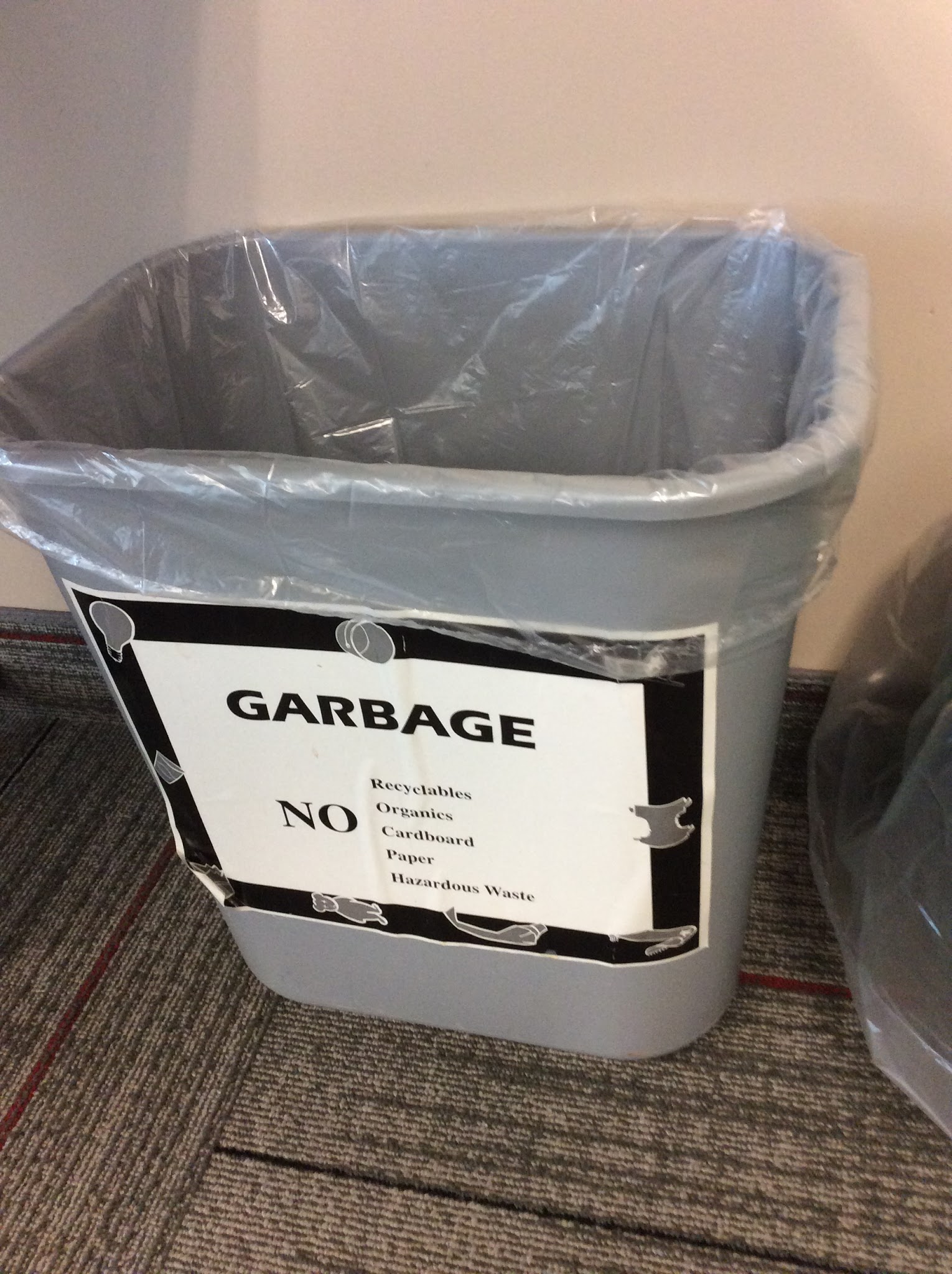 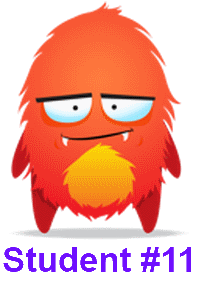 Reduce the amount of paper that you use.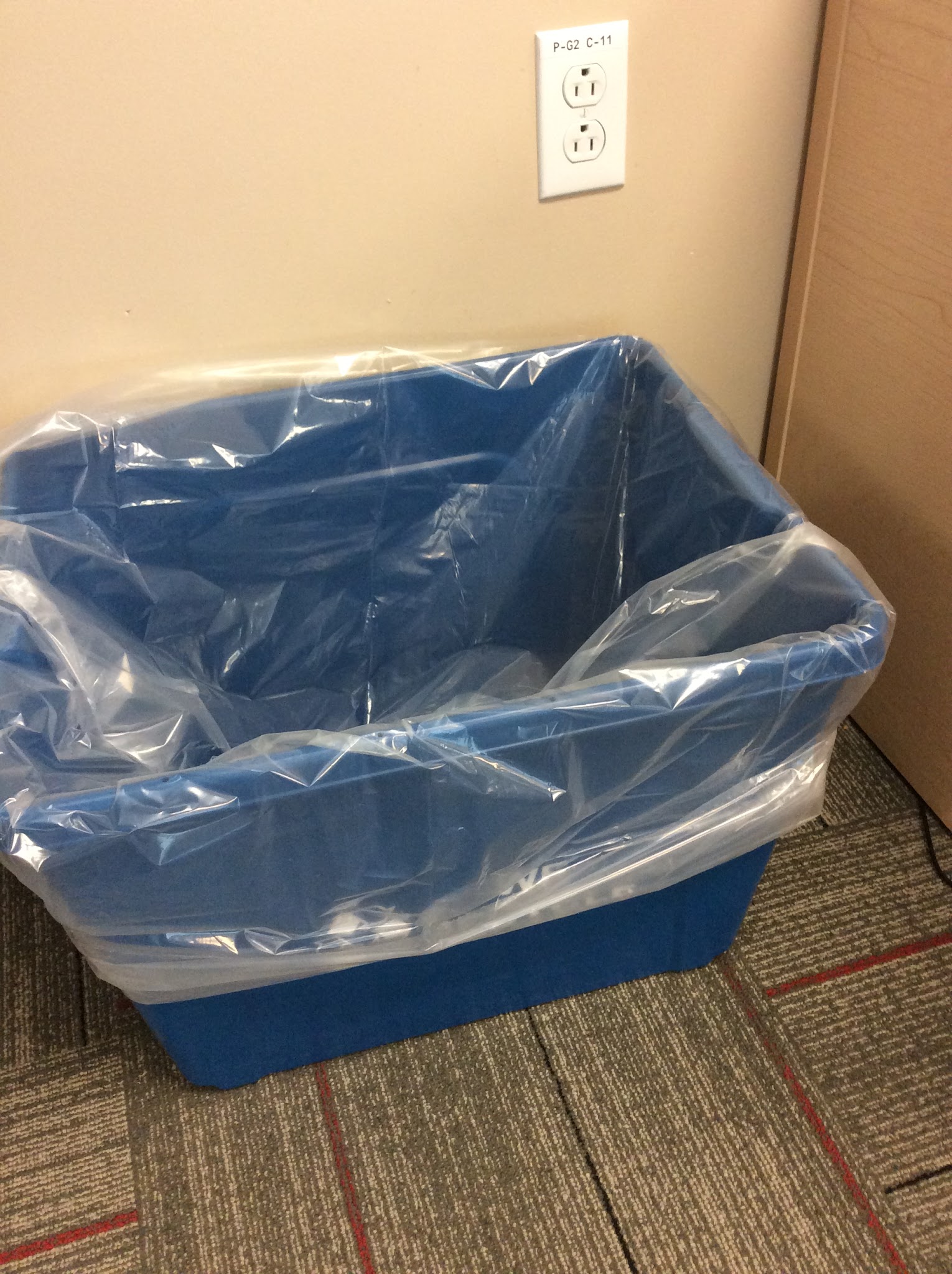 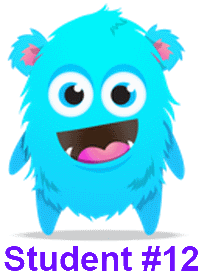 Hands are kept off the thermostat.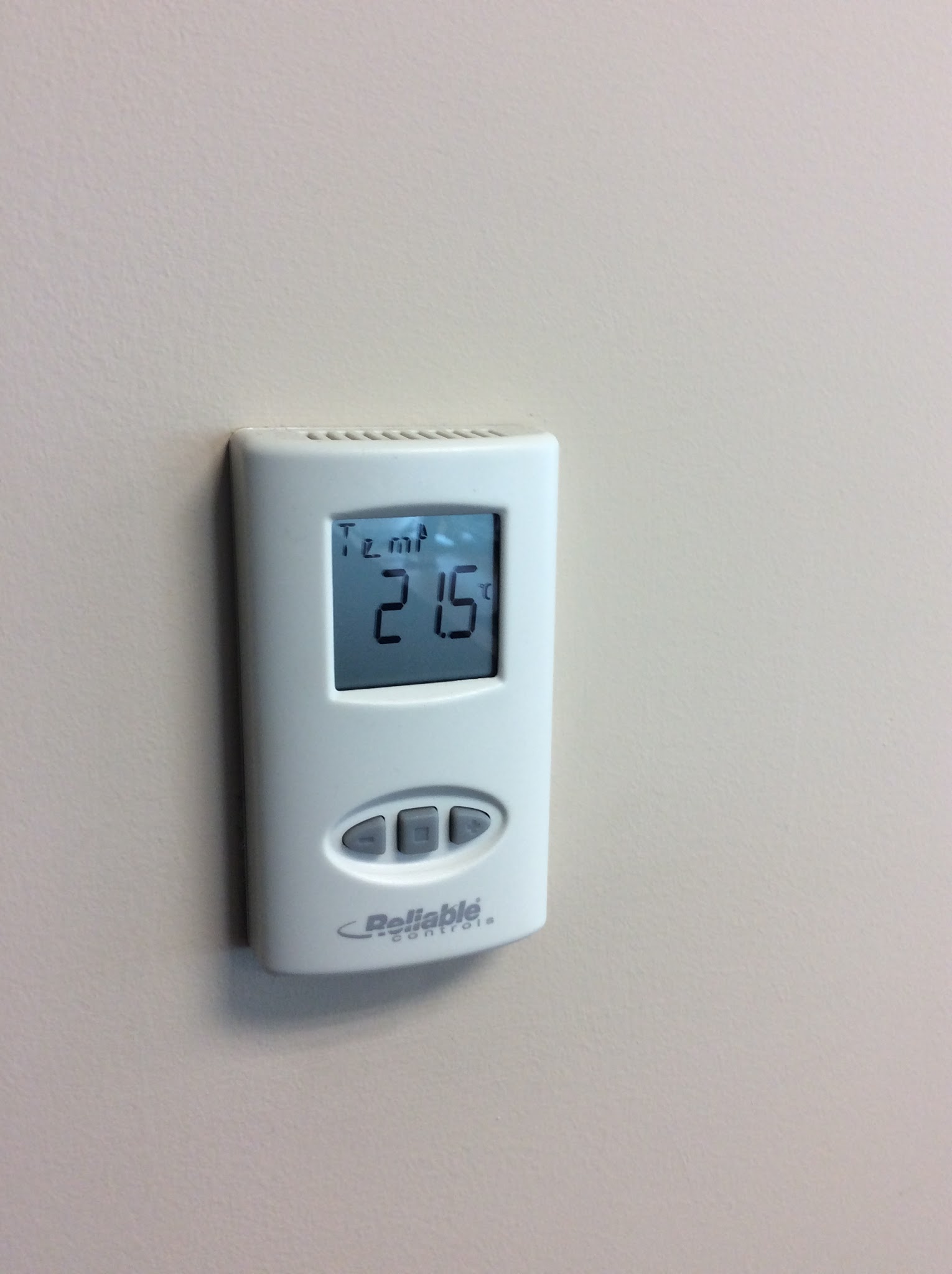 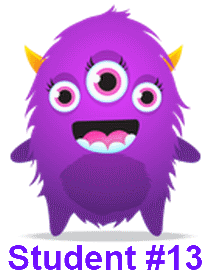 The classroom door is to remain open when a teacher is not in the class.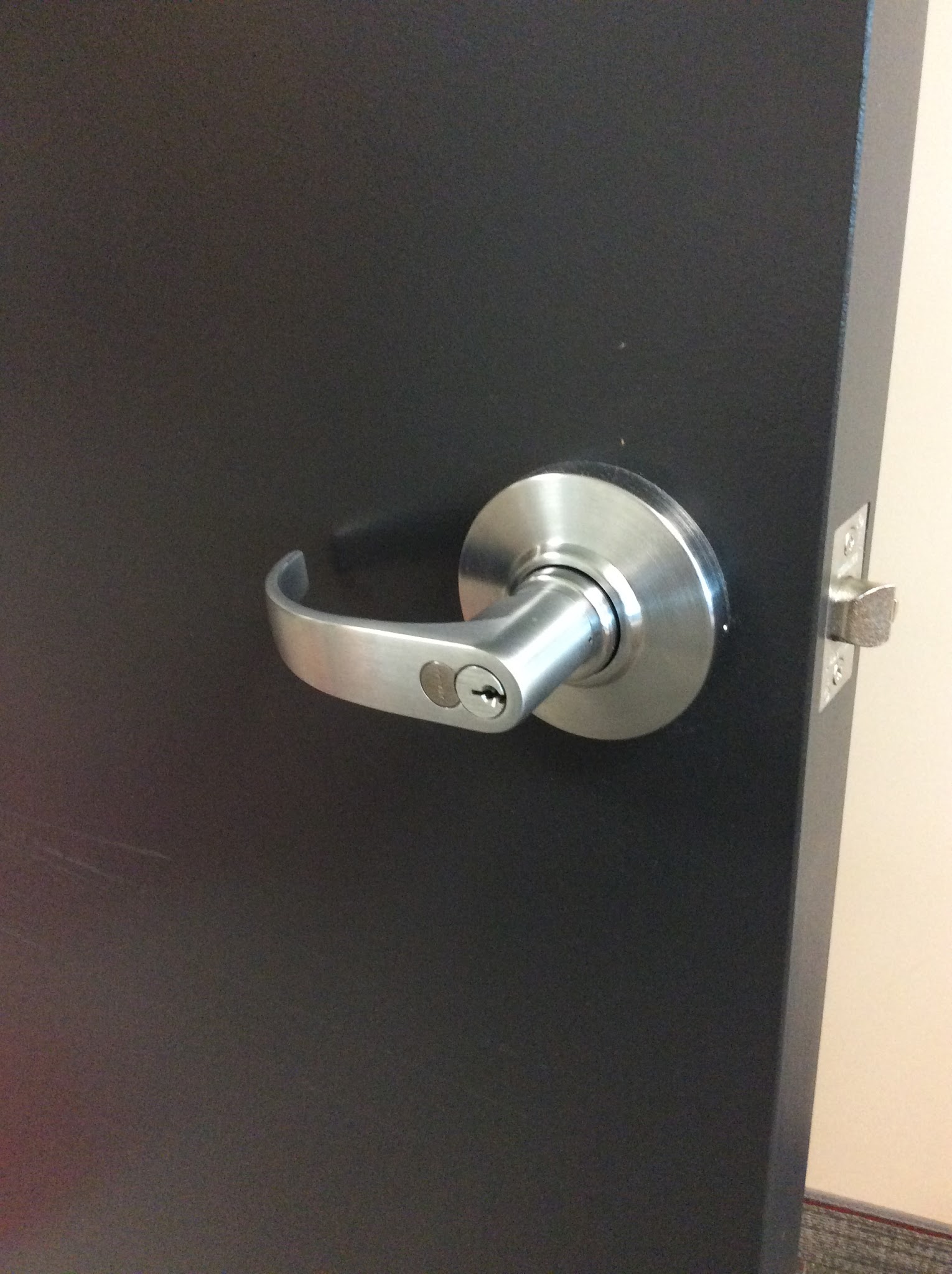 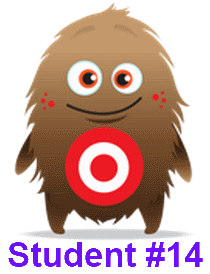 Ask the teacher for help whenever needed.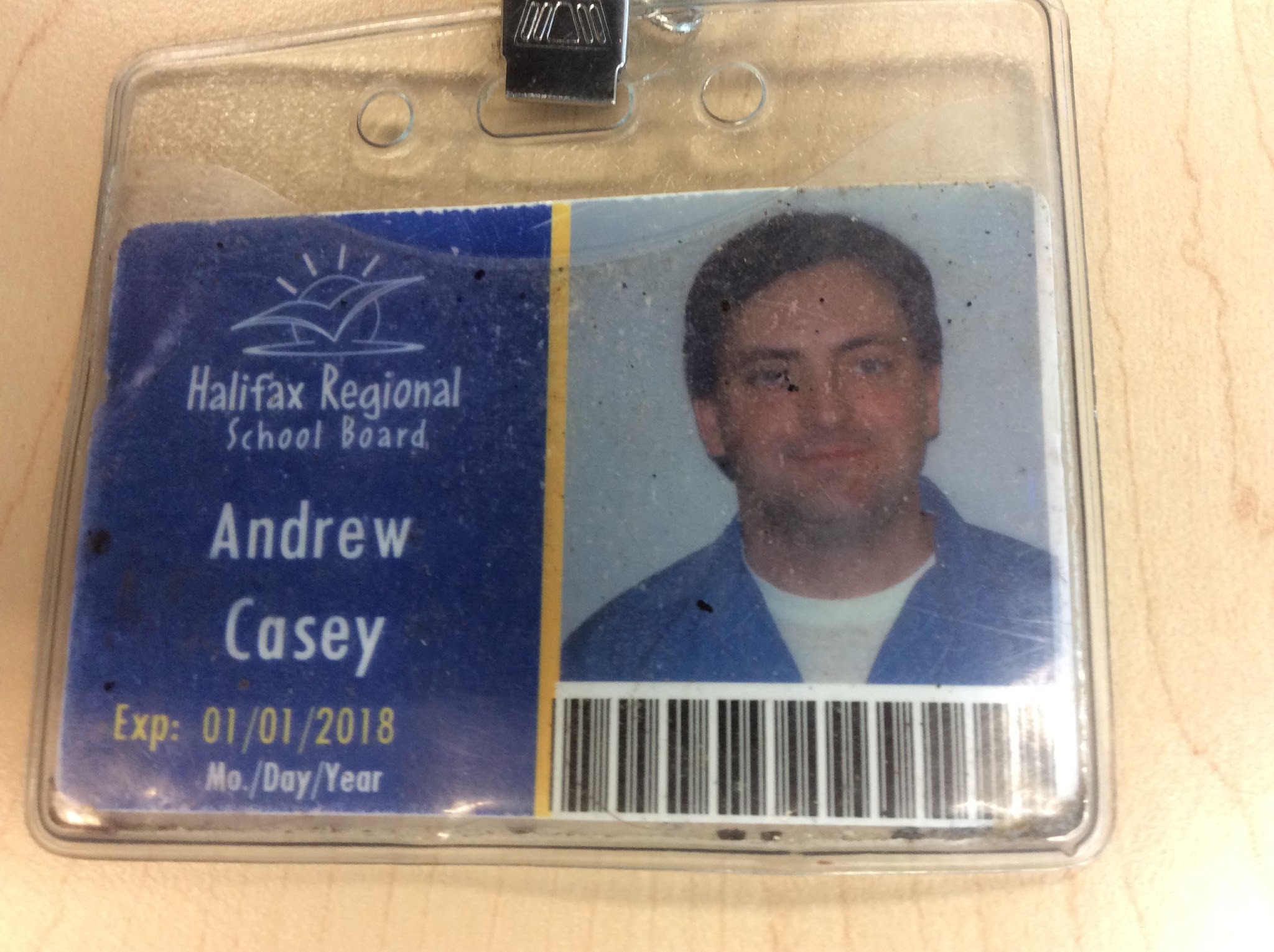 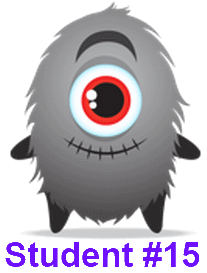 Be sure to turn off your computer when finished.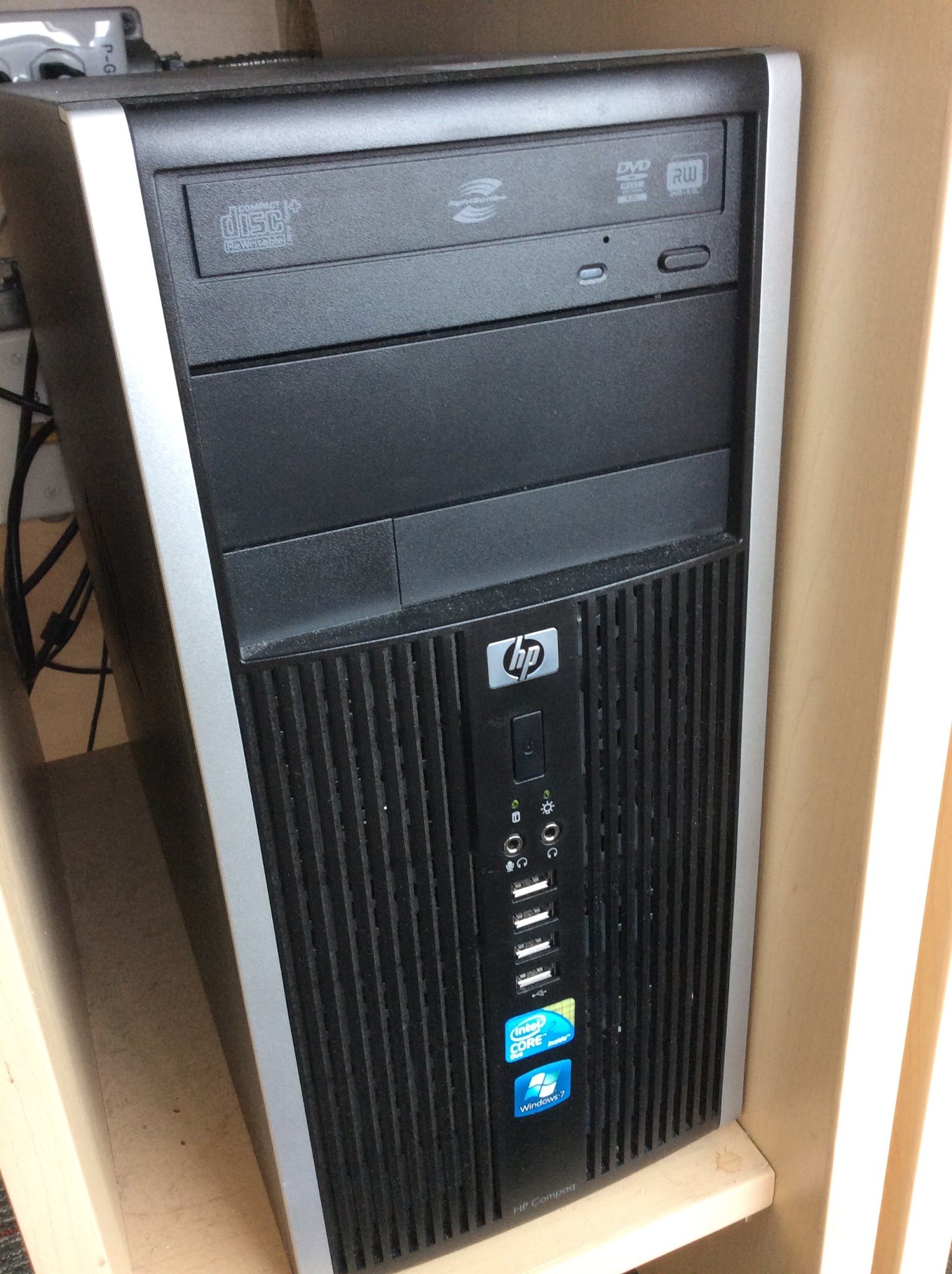 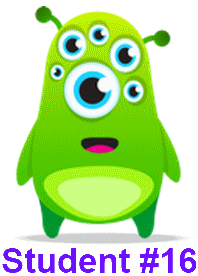 Ask permission before touching the curtains.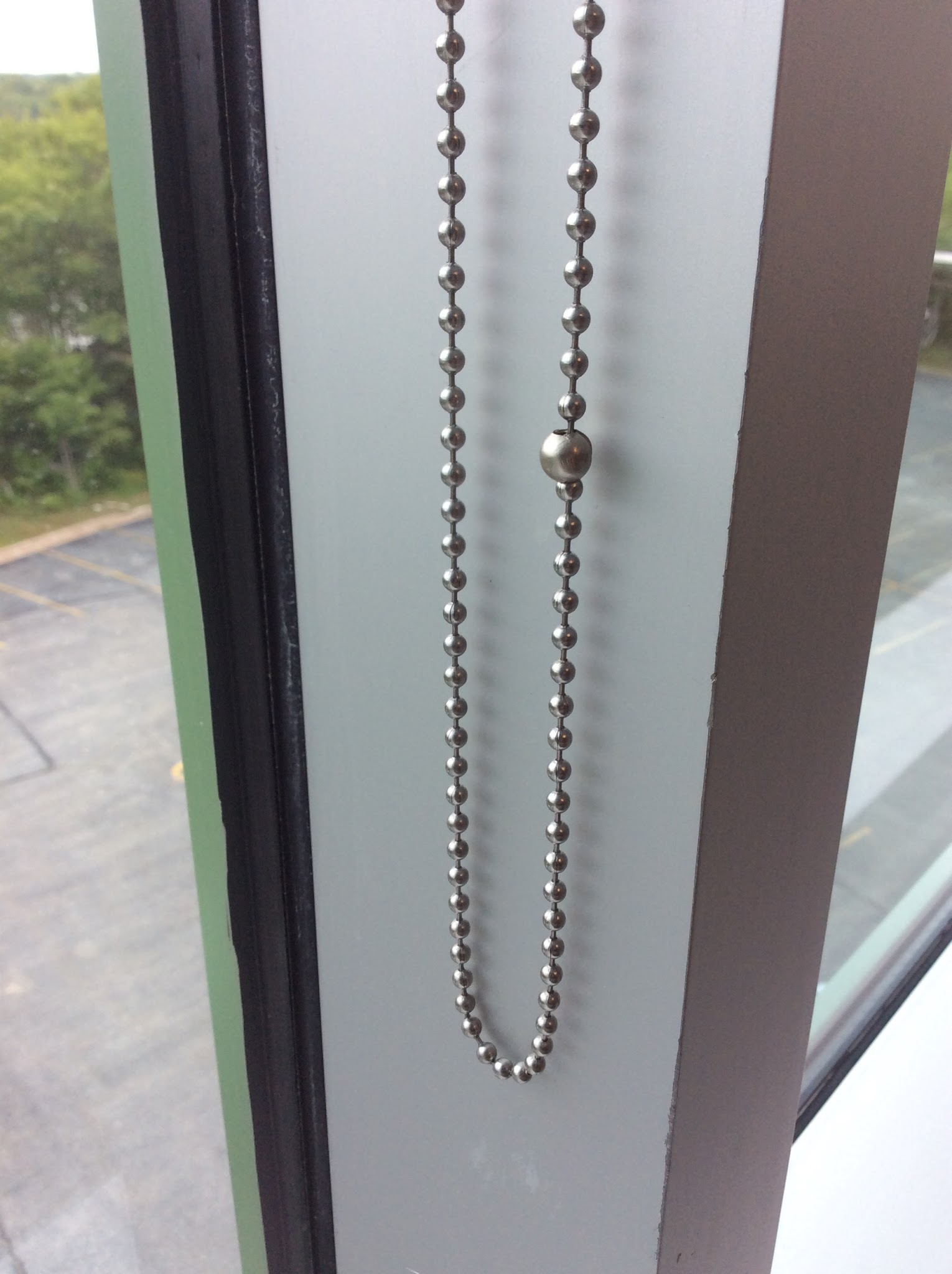 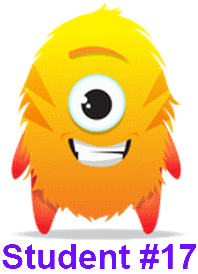 Turn the lights off if you are the last one leaving the room.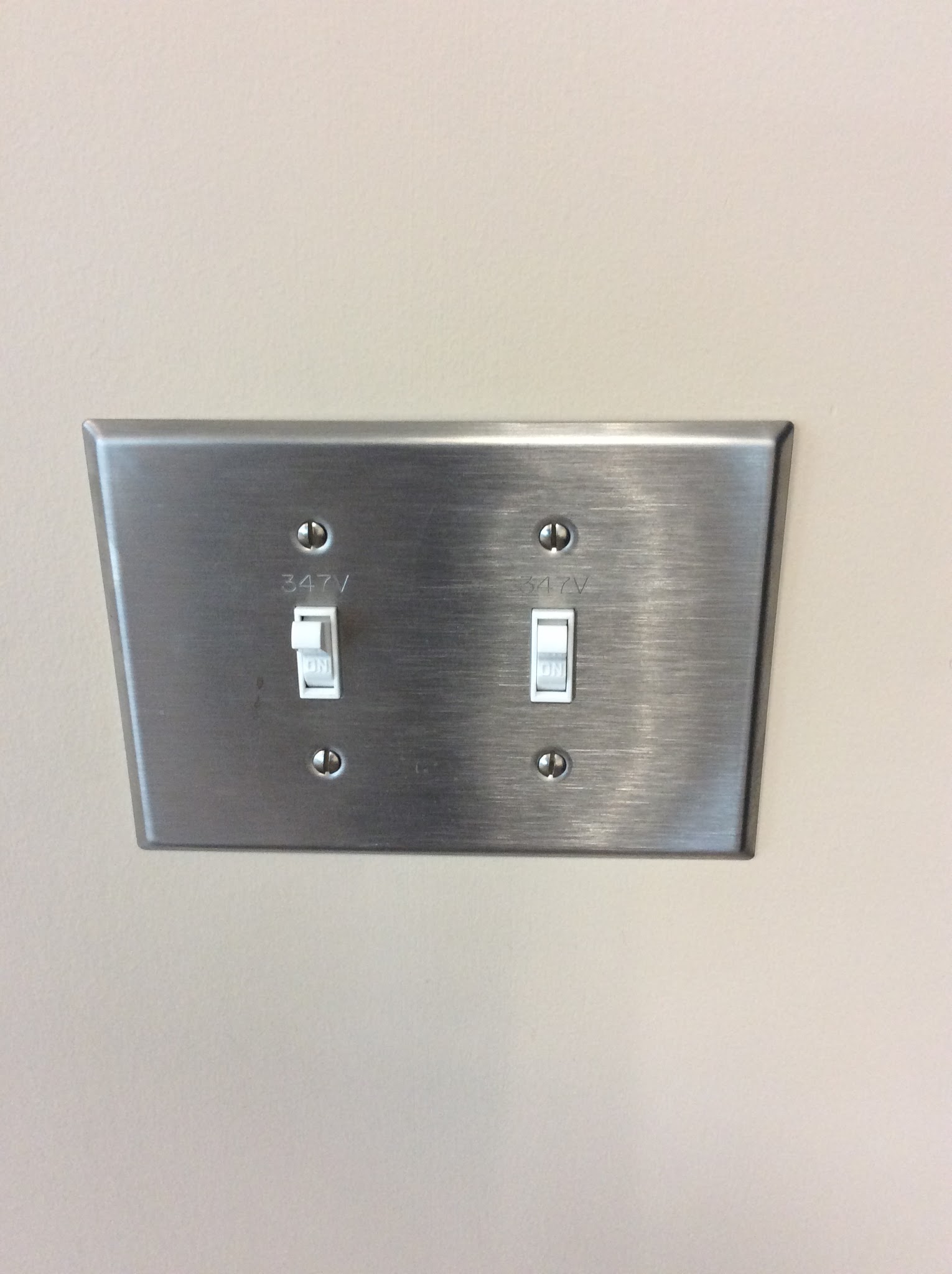 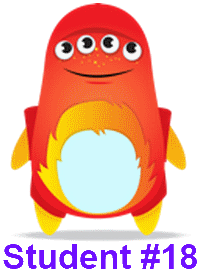 Follow fire drill directions calmly.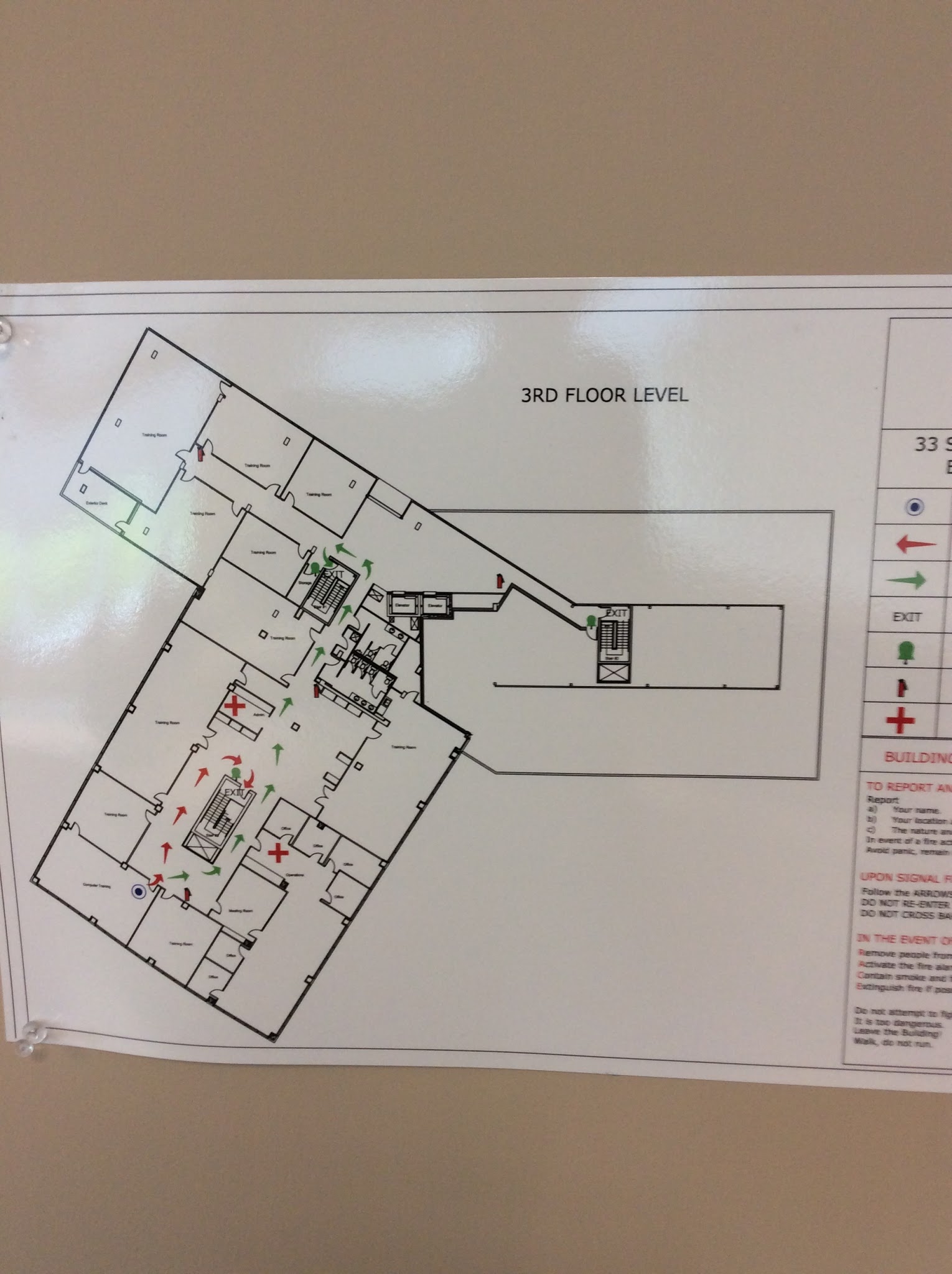 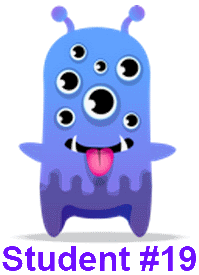 Always remember who is in charge. :)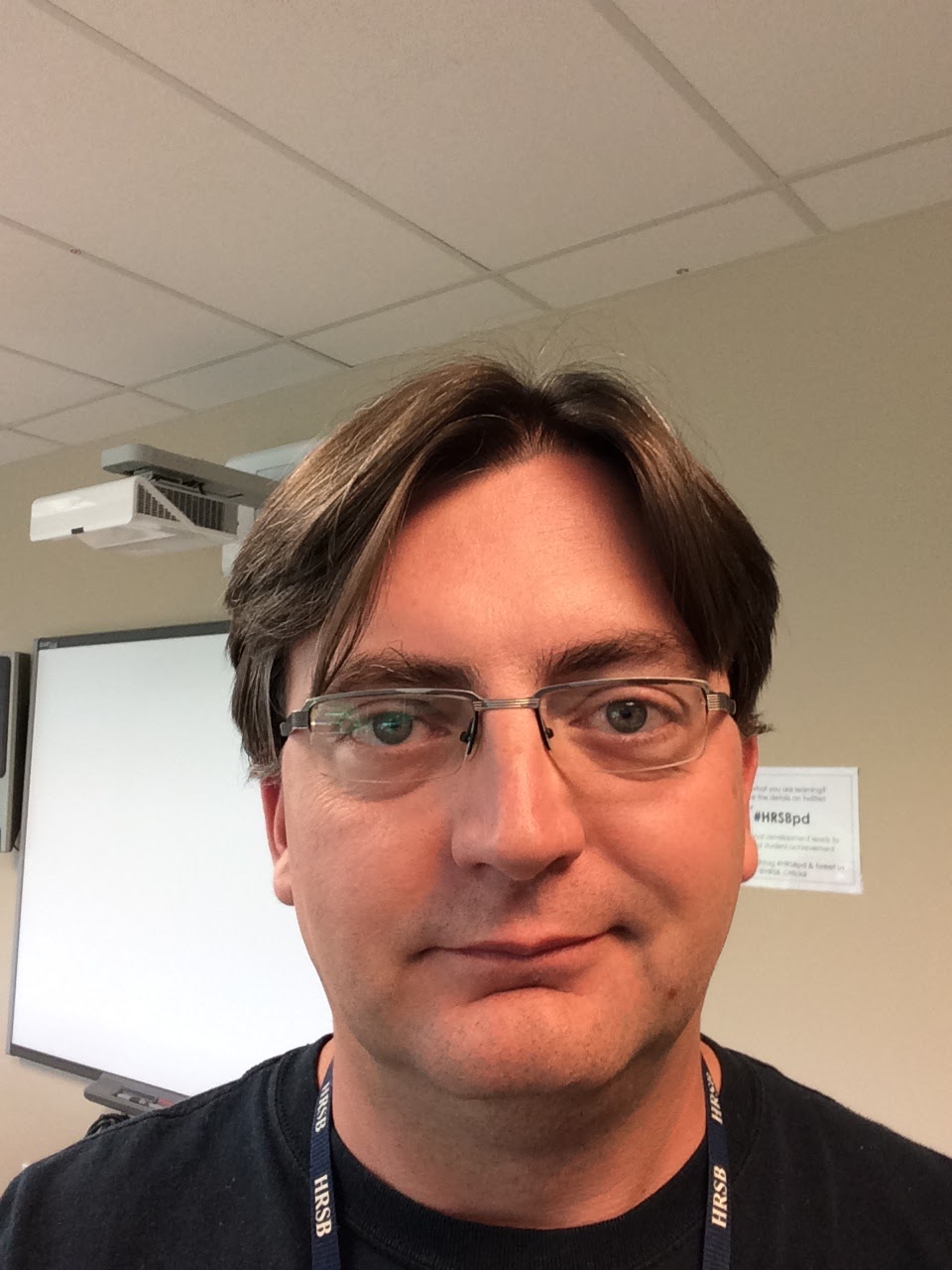 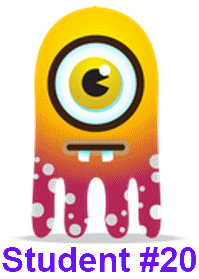 